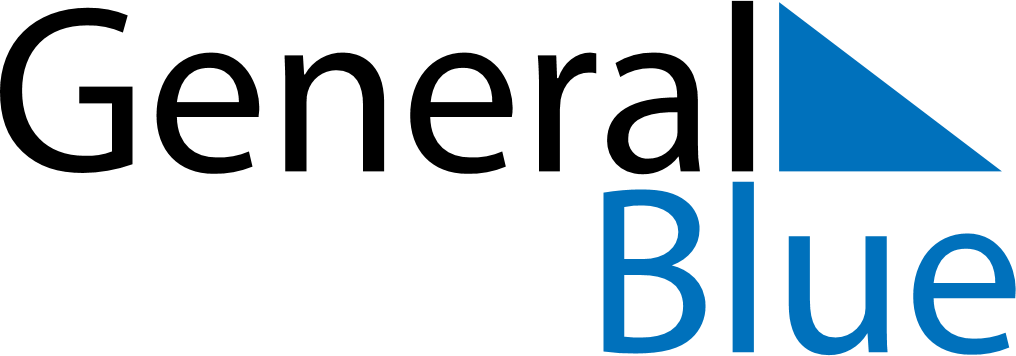 March 2174March 2174March 2174March 2174March 2174SundayMondayTuesdayWednesdayThursdayFridaySaturday12345678910111213141516171819202122232425262728293031